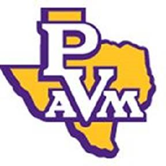 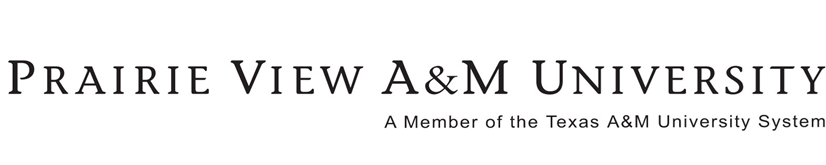 PROTOCOL COMPLETION REPORT    Institutional Biosafety Committee (IBC)Date:Approved IBC Protocol #:Protocol Title:Protocol Title:INVESTIGATOR INFORMATIONINVESTIGATOR INFORMATIONINVESTIGATOR INFORMATIONINVESTIGATOR INFORMATIONINVESTIGATOR INFORMATIONINVESTIGATOR INFORMATIONINVESTIGATOR INFORMATIONINVESTIGATOR INFORMATIONINVESTIGATOR INFORMATIONINVESTIGATOR INFORMATIONINVESTIGATOR INFORMATIONINVESTIGATOR INFORMATIONPrincipal Investigator Information:Principal Investigator Information:Principal Investigator Information:Principal Investigator Information:Principal Investigator Information:Principal Investigator Information:Principal Investigator Information:Principal Investigator Information:Name:Address:Please include Mail Stop & Office Number if address is on campusPlease include Mail Stop & Office Number if address is on campusPlease include Mail Stop & Office Number if address is on campusPlease include Mail Stop & Office Number if address is on campusPlease include Mail Stop & Office Number if address is on campusPlease include Mail Stop & Office Number if address is on campusPlease include Mail Stop & Office Number if address is on campusPlease include Mail Stop & Office Number if address is on campusPlease include Mail Stop & Office Number if address is on campusPlease include Mail Stop & Office Number if address is on campusPlease include Mail Stop & Office Number if address is on campusPhone Number (Office):Phone Number (Office):Phone Number (Office):Phone Number (Office):Phone Number (Laboratory):Phone Number (Laboratory):Phone Number (Laboratory):Phone Number (Laboratory):Phone Number (Laboratory):Phone Number (Laboratory):Phone Number (Emergency):Phone Number (Emergency):Phone Number (Emergency):Phone Number (Emergency):Phone Number (Emergency):Phone Number (Emergency):Fax Number:Fax Number:Fax Number:Fax Number:Fax Number:Fax Number:Email Address:Email Address:Department:Department:College:College:PROTOCOL STATUSPROTOCOL STATUSPROTOCOL STATUSPROTOCOL STATUSPROTOCOL STATUSPROTOCOL STATUSPROTOCOL STATUSPROTOCOL STATUSPROTOCOL STATUSPROTOCOL STATUSPROTOCOL STATUSPROTOCOL STATUSCompletion DateCompletion DateCompletion DatePROBLEMS/ ADVERSE EVENTS (THIS QUESTION MUST BE ANSWERED)PROBLEMS/ ADVERSE EVENTS (THIS QUESTION MUST BE ANSWERED)PROBLEMS/ ADVERSE EVENTS (THIS QUESTION MUST BE ANSWERED)PROBLEMS/ ADVERSE EVENTS (THIS QUESTION MUST BE ANSWERED)PROBLEMS/ ADVERSE EVENTS (THIS QUESTION MUST BE ANSWERED)PROBLEMS/ ADVERSE EVENTS (THIS QUESTION MUST BE ANSWERED)PROBLEMS/ ADVERSE EVENTS (THIS QUESTION MUST BE ANSWERED)PROBLEMS/ ADVERSE EVENTS (THIS QUESTION MUST BE ANSWERED)PROBLEMS/ ADVERSE EVENTS (THIS QUESTION MUST BE ANSWERED)PROBLEMS/ ADVERSE EVENTS (THIS QUESTION MUST BE ANSWERED)PROBLEMS/ ADVERSE EVENTS (THIS QUESTION MUST BE ANSWERED)PROBLEMS/ ADVERSE EVENTS (THIS QUESTION MUST BE ANSWERED)Please describe any unanticipatedproblems/adverse events that mayhave occurred in the laboratoryduring the study.Explain how the problem/adverseevent was resolved.Indicate “NONE” in the spaceprovided if there were noproblems/adverse events.Please describe any unanticipatedproblems/adverse events that mayhave occurred in the laboratoryduring the study.Explain how the problem/adverseevent was resolved.Indicate “NONE” in the spaceprovided if there were noproblems/adverse events.Please describe any unanticipatedproblems/adverse events that mayhave occurred in the laboratoryduring the study.Explain how the problem/adverseevent was resolved.Indicate “NONE” in the spaceprovided if there were noproblems/adverse events.Please describe any unanticipatedproblems/adverse events that mayhave occurred in the laboratoryduring the study.Explain how the problem/adverseevent was resolved.Indicate “NONE” in the spaceprovided if there were noproblems/adverse events.Please describe any unanticipatedproblems/adverse events that mayhave occurred in the laboratoryduring the study.Explain how the problem/adverseevent was resolved.Indicate “NONE” in the spaceprovided if there were noproblems/adverse events.OUTSTANDING ACTIONS (THIS QUESTION MUST BE ANSWERED)OUTSTANDING ACTIONS (THIS QUESTION MUST BE ANSWERED)OUTSTANDING ACTIONS (THIS QUESTION MUST BE ANSWERED)OUTSTANDING ACTIONS (THIS QUESTION MUST BE ANSWERED)OUTSTANDING ACTIONS (THIS QUESTION MUST BE ANSWERED)OUTSTANDING ACTIONS (THIS QUESTION MUST BE ANSWERED)OUTSTANDING ACTIONS (THIS QUESTION MUST BE ANSWERED)OUTSTANDING ACTIONS (THIS QUESTION MUST BE ANSWERED)OUTSTANDING ACTIONS (THIS QUESTION MUST BE ANSWERED)OUTSTANDING ACTIONS (THIS QUESTION MUST BE ANSWERED)OUTSTANDING ACTIONS (THIS QUESTION MUST BE ANSWERED)OUTSTANDING ACTIONS (THIS QUESTION MUST BE ANSWERED)Will any of the agents listed on the protocol be kept? If yes, an active storage protocol must be on file.Will any of the agents listed on the protocol be kept? If yes, an active storage protocol must be on file.Will any of the agents listed on the protocol be kept? If yes, an active storage protocol must be on file.Will any of the agents listed on the protocol be kept? If yes, an active storage protocol must be on file.Will any of the agents listed on the protocol be kept? If yes, an active storage protocol must be on file.Will any of the agents listed on the protocol be kept? If yes, an active storage protocol must be on file.Will any of the agents listed on the protocol be kept? If yes, an active storage protocol must be on file.Will any of the agents listed on the protocol be kept? If yes, an active storage protocol must be on file.Will any of the agents listed on the protocol be kept? If yes, an active storage protocol must be on file.       Yes                   No        Yes                   No        Yes                   No Please describe any outstanding actions and plans for completion here (e.g.,disposal of contaminated materials).Please describe any outstanding actions and plans for completion here (e.g.,disposal of contaminated materials).Please describe any outstanding actions and plans for completion here (e.g.,disposal of contaminated materials).Please describe any outstanding actions and plans for completion here (e.g.,disposal of contaminated materials).Please describe any outstanding actions and plans for completion here (e.g.,disposal of contaminated materials).PRINCIPAL INVESTIGATOR RECERTIFICATIONPRINCIPAL INVESTIGATOR RECERTIFICATIONPRINCIPAL INVESTIGATOR RECERTIFICATIONPRINCIPAL INVESTIGATOR RECERTIFICATIONPRINCIPAL INVESTIGATOR RECERTIFICATIONPRINCIPAL INVESTIGATOR RECERTIFICATIONPRINCIPAL INVESTIGATOR RECERTIFICATIONPRINCIPAL INVESTIGATOR RECERTIFICATIONPRINCIPAL INVESTIGATOR RECERTIFICATIONPRINCIPAL INVESTIGATOR RECERTIFICATIONPRINCIPAL INVESTIGATOR RECERTIFICATIONPRINCIPAL INVESTIGATOR RECERTIFICATIONBy signing this Completion Report, the Researcher(s) certifies that he/she has read and understood the requirements and responsibilities set forth in the section entitled "Instructions and Certifications" in relation to the research, testing, or teaching. In addition, the Researcher(s) certifies that he/she will abide by any and all applicable federal, state, and/or institutional regulations, including any requirements from the Institutional Biosafety Committee (IBC), Risk Management and Safety (RMS), and/or the Office of Research Compliance (ORC).By signing this Completion Report, the Researcher(s) certifies that he/she has read and understood the requirements and responsibilities set forth in the section entitled "Instructions and Certifications" in relation to the research, testing, or teaching. In addition, the Researcher(s) certifies that he/she will abide by any and all applicable federal, state, and/or institutional regulations, including any requirements from the Institutional Biosafety Committee (IBC), Risk Management and Safety (RMS), and/or the Office of Research Compliance (ORC).By signing this Completion Report, the Researcher(s) certifies that he/she has read and understood the requirements and responsibilities set forth in the section entitled "Instructions and Certifications" in relation to the research, testing, or teaching. In addition, the Researcher(s) certifies that he/she will abide by any and all applicable federal, state, and/or institutional regulations, including any requirements from the Institutional Biosafety Committee (IBC), Risk Management and Safety (RMS), and/or the Office of Research Compliance (ORC).By signing this Completion Report, the Researcher(s) certifies that he/she has read and understood the requirements and responsibilities set forth in the section entitled "Instructions and Certifications" in relation to the research, testing, or teaching. In addition, the Researcher(s) certifies that he/she will abide by any and all applicable federal, state, and/or institutional regulations, including any requirements from the Institutional Biosafety Committee (IBC), Risk Management and Safety (RMS), and/or the Office of Research Compliance (ORC).By signing this Completion Report, the Researcher(s) certifies that he/she has read and understood the requirements and responsibilities set forth in the section entitled "Instructions and Certifications" in relation to the research, testing, or teaching. In addition, the Researcher(s) certifies that he/she will abide by any and all applicable federal, state, and/or institutional regulations, including any requirements from the Institutional Biosafety Committee (IBC), Risk Management and Safety (RMS), and/or the Office of Research Compliance (ORC).By signing this Completion Report, the Researcher(s) certifies that he/she has read and understood the requirements and responsibilities set forth in the section entitled "Instructions and Certifications" in relation to the research, testing, or teaching. In addition, the Researcher(s) certifies that he/she will abide by any and all applicable federal, state, and/or institutional regulations, including any requirements from the Institutional Biosafety Committee (IBC), Risk Management and Safety (RMS), and/or the Office of Research Compliance (ORC).By signing this Completion Report, the Researcher(s) certifies that he/she has read and understood the requirements and responsibilities set forth in the section entitled "Instructions and Certifications" in relation to the research, testing, or teaching. In addition, the Researcher(s) certifies that he/she will abide by any and all applicable federal, state, and/or institutional regulations, including any requirements from the Institutional Biosafety Committee (IBC), Risk Management and Safety (RMS), and/or the Office of Research Compliance (ORC).By signing this Completion Report, the Researcher(s) certifies that he/she has read and understood the requirements and responsibilities set forth in the section entitled "Instructions and Certifications" in relation to the research, testing, or teaching. In addition, the Researcher(s) certifies that he/she will abide by any and all applicable federal, state, and/or institutional regulations, including any requirements from the Institutional Biosafety Committee (IBC), Risk Management and Safety (RMS), and/or the Office of Research Compliance (ORC).By signing this Completion Report, the Researcher(s) certifies that he/she has read and understood the requirements and responsibilities set forth in the section entitled "Instructions and Certifications" in relation to the research, testing, or teaching. In addition, the Researcher(s) certifies that he/she will abide by any and all applicable federal, state, and/or institutional regulations, including any requirements from the Institutional Biosafety Committee (IBC), Risk Management and Safety (RMS), and/or the Office of Research Compliance (ORC).By signing this Completion Report, the Researcher(s) certifies that he/she has read and understood the requirements and responsibilities set forth in the section entitled "Instructions and Certifications" in relation to the research, testing, or teaching. In addition, the Researcher(s) certifies that he/she will abide by any and all applicable federal, state, and/or institutional regulations, including any requirements from the Institutional Biosafety Committee (IBC), Risk Management and Safety (RMS), and/or the Office of Research Compliance (ORC).By signing this Completion Report, the Researcher(s) certifies that he/she has read and understood the requirements and responsibilities set forth in the section entitled "Instructions and Certifications" in relation to the research, testing, or teaching. In addition, the Researcher(s) certifies that he/she will abide by any and all applicable federal, state, and/or institutional regulations, including any requirements from the Institutional Biosafety Committee (IBC), Risk Management and Safety (RMS), and/or the Office of Research Compliance (ORC).By signing this Completion Report, the Researcher(s) certifies that he/she has read and understood the requirements and responsibilities set forth in the section entitled "Instructions and Certifications" in relation to the research, testing, or teaching. In addition, the Researcher(s) certifies that he/she will abide by any and all applicable federal, state, and/or institutional regulations, including any requirements from the Institutional Biosafety Committee (IBC), Risk Management and Safety (RMS), and/or the Office of Research Compliance (ORC).Principal Investigator (Typed):Principal Investigator (Typed):Principal Investigator (Typed):Principal Investigator (Typed):Principal Investigator (Typed):Principal Investigator (Typed):Principal Investigator (Typed):Principal Investigator (Signature):Principal Investigator (Signature):Principal Investigator (Signature):Principal Investigator (Signature):Principal Investigator (Signature):Principal Investigator (Signature):Principal Investigator (Signature):Date:Date:Date: